ПОДГОТОВКА КОМПЬЮТЕРНОЙ ПРЕЗЕНТАЦИИ НА ЗАДАННУЮ ТЕМУМЕТОДИЧЕСКИЕ УКАЗАНИЯ ПО ВЫПОЛНЕНИЮ ВНЕАУДИТОРНЫХ САМОСТОЯТЕЛЬНЫХ РАБОТПРИ ИЗУЧЕНИИ УЧЕБНОЙ ДИСЦИПЛИНЫ ОДП.2 ИНФОРМАТИКА И ИКТБелово2013ДЕПАРТАМЕНТ ОБРАЗОВАНИЯ И НАУКИ КЕМЕРОВСКОЙ ОБЛАСТИ
государственное бюджетное образовательное учреждениесреднего профессионального образования«БЕЛОВСКИЙ   ТЕХНИКУМ   ЖЕЛЕЗНОДОРОЖНОГО   ТРАНСПОРТА»ПОДГОТОВКА КОМПЬЮТЕРНОЙ ПРЕЗЕНТАЦИИ НА ЗАДАННУЮ ТЕМУМЕТОДИЧЕСКИЕ УКАЗАНИЯ ПО ВЫПОЛНЕНИЮ ВНЕАУДИТОРНЫХ САМОСТОЯТЕЛЬНЫХ РАБОТПРИ ИЗУЧЕНИИ УЧЕБНОЙ ДИСЦИПЛИНЫ ОДП.2 ИНФОРМАТИКА И ИКТ140446.03 Электромонтер по ремонту и обслуживанию 	     электрооборудования (по отраслям)150709.02 Сварщик  (электросварочных и газосварочных работ)230103.02 Мастер по обработке цифровой информацииБелово2013Рецензент(ы):_________________________________________________Ф.И.О., ученая степень, звание, должность_______________________________________________Ф.И.О., ученая степень, звание, должностьМЕТОДИЧЕСКИЕ УКАЗАНИЯ ПО ВЫПОЛНЕНИЮ ВНЕАУДИТОРНЫХ САМОСТОЯТЕЛЬНЫХ РАБОТ ПРИ ИЗУЧЕНИИ УЧЕБНОЙ ДИСЦИПЛИНЫ ОДП.2 ИНФОРМАТИКА И ИКТ

В методических указаниях приведены основные требования по выполнению внеаудиторных самостоятельных работ по учебной дисциплине ОДП.2 Информатика и ИКТ, предназначенные для обучающихся ОУ СПО профессиям 140446.03 Электромонтер по ремонту и обслуживанию электрооборудования (по отраслям),  150709.02 Сварщик  (электросварочных и газосварочных работ), 230103.02 Мастер по обработке цифровой информации при подготовке компьютерных презентаций на заданную тему.Методические рекомендации составлены преподавателем ГБОУ СПО «БТЖТ»
Анисимовой Т.В.

ГБОУ СПО «БТЖТ», г. Белово, 2013 г.	СодержаниеПояснительная запискаУчебная дисциплина «Информатика и ИКТ» является одной из основных составляющих частей образовательной программы, предусмотренной учебным планом для обучающихся профессиям 150709.02 Сварщик (электросварочные и газосварочные работы), 230103.02 Мастер по обработке цифровой информации, 140446.03 Электромонтер по ремонту и обслуживанию электрооборудования (по отраслям).Методические указания направлены на оказание методической помощи обучающимся при выполнении внеаудиторных самостоятельных работ в форме создания компьютерной мультимедийной презентации на заданную преподавателем тему (табл.). Таблица  – Перечень тем презентаций по Информатике и ИКТНа подготовку одной презентации регламентом отводится 5 часов. В этот временной промежуток входит деятельность обучающегося по самостоятельному поиску, отбору, систематизации и оформлению в виде компьютерной презентации информации по заданной теме, а также подготовка к публичному представлению получившегося продукта на уроке в течение 5-7  минут (Приложение А).Цели выполнения внеаудиторных самостоятельных работ по Информатике и ИКТ в форме компьютерной презентации – формирование навыков:поиска, отбора, систематизации и обобщения информации по заданной теме; закрепления, углубления, расширения и систематизации знаний, полученных во время аудиторных занятий;публичной презентации собственной учебной деятельности при помощи средств мультимедиа.Оформление результатов внеаудиторной самостоятельной работы: Результаты внеаудиторной самостоятельной работы по подготовке компьютерной презентации на заданную тему оформляются в виде компьютерного файла с расширением .ppt или .pptx в режиме «Демонстрация PowerPоint».  Критерии оценки компьютерной презентацииСамостоятельная работа №1 (код П1)Подготовка компьютерной презентации по разделу 1 «Информационная деятельность человека»Задание: Подготовить компьютерную презентацию по одной из предложенных тем по разделу 1 «Информационная деятельность человека» (Приложение А).Время выполнения: 5 часов.Цель работы:научиться самостоятельно искать, отбирать, систематизировать и оформлять в виде компьютерной презентации информацию по заданной теме;получить опыт публичной защиты презентации.Отчет: оформить компьютерную презентацию в соответствии с «Рекомендациями по оформлению компьютерных презентаций» (Приложение Б).Форма отчета: презентация оформляется файлом в виде компьютерного файла с расширением .ppt или .pptx в режиме «Демонстрация PowerPоint». Объем презентации – не более 10 слайдов (из расчета на 5-7 минут выступления). Защита работы: выступление с демонстрацией презентации на аудиторном занятии (регламент 5-7 минут).Презентация должна иметь следующую структуру:Титульный слайд (Приложение В).Содержание презентации (8 слайдов).Слайд со списком использованных источников не менее 3-х источников (оформление по ГОСТу) (Приложение Г) либо слайд, содержащий выводы.. Возможные типичные ошибки при оформлении и защите презентации: Содержание презентации не соответствует заданной теме, тема не раскрыта.Материал  презентации не имеет четкой логики изложения.Объем презентации значительно превышает регламент. Не соблюдены требования к оформлению компьютерной презентации.Презентация перегружена текстовым материалом, графикой либо анимацией.Настроена слишком быстрая автоматическая смена слайдов. Используется разный дизайн оформления для слайдов (не в едином стиле).Выбран слишком темный фон слайдов.Текст и фон слайда выбраны не контрасту по отношению друг к другу.Используется слишком мелкий или слишком светлый шрифт, либо несколько разных гарнитур шрифта, либо вид гарнитуры шрифта, близкий к рукописному тексту.Используется графика с низким разрешением (нечеткие, «размытые» рисунки).Не оформлены, либо оформлены не по правилам титульный и завершающий слайды.Отсутствие четкого плана выступления, речь не выучена и не отрепетирована.Чтение информации со слайдов презентации. Не выразительная, монотонная, слишком тихая либо слишком громкая речь докладчика, нечеткая дикция.Не точное соотнесение устного выступления и компьютерного сопровождения. Отсутствие мимики и жестов выступающего (также и их чрезмерное использование).При оценке на защите презентации будут учитываться:Презентации, оформленные не по правилам, не принимаются и не оцениваются, обучающийся не допускается до защиты ВСР. Если работа сдана не вовремя (с опозданием), преподаватель имеет право снизить оценку на 1  балл. Допустимо оформление текста устного выступления в соответствии с методическими указаниями к подготовке сообщения. В таком случае будет защитана ВСР по подготовке сообщения.Алгоритм самостоятельной работы над презентацией на заданную тему:Ознакомьтесь с предлагаемыми темами презентаций.Ознакомьтесь со списком рекомендуемой литературы и источников и подготовьте их для работы.Получите консультацию преподавателя и изучите рекомендации.Повторите лекционный материал по теме презентации (при наличии).Изучите материал, касающийся темы презентации не менее чем по трём рекомендованным источникам.Составьте план-сценарий презентации, запишите его. Еще раз внимательно прочтите текст выбранных источников информации, стараясь понять общее содержание и выделить из контекста значение незнакомых слов и терминов.Обратитесь к словарю, чтобы найти значения незнакомых слов.Проработайте найденный материал, выбирая только то, что раскрывает пункты плана презентации.Составьте список ключевых слов из текста так, чтобы он отражал суть содержания.Составьте, наберите на компьютере и распечатайте окончательный текст своего устного выступления при защите презентации – он и будет являться сценарием презентации.Оформите презентацию в соответствии с «Рекомендациями оформления компьютерной презентации».Обязательно учтите указанные в методических указаниях возможные типичные ошибки и постарайтесь избежать их при создании своей презентации.Прочтите текст своего выступления медленно вслух, обращая особое внимание на произношение новых терминов и стараясь запомнить информацию. Восстановите последовательность изложения текста сообщения (что очень целесообразно), пересказав его устно после завершения работы над вопросами и заданиями. Сформулируйте вопросы, которые могут быть заданы вам во время обсуждения вашей презентации, попробуйте ответить на них кратко, четко и доказательно.Еще раз устно проговорите своё выступление в соответствии с планом, теперь уже сопровождая своё выступление демонстрацией сладов на компьютере, делая в тексте пометки в тех местах, где нужна смена слайда.Проверьте еще раз свои знания текста выступления спустя некоторое время, чтобы выяснить прочность запоминания материала презентации.Защита подготовленной презентации проходит в устной форме и сопровождается демонстрацией слайдов с использованием проекционной техники, поэтому не забудьте заранее загрузить свою презентацию в компьютер преподавателя и опробовать её запуск. Если сильно волнуетесь, пригласите в качестве оператора своего товарища, заранее отрепетировав с ним свое выступление. У оператора должен быть текст вашего выступления с пометками в местах переключения слайдов.Соблюдайте регламент – время изложения информации с одного печатного листа приблизительно равно 4-5 минутам.Приложение АВнеаудиторная самостоятельная работа обучающихся по учебной дисциплине ОДП.2 Информатика и ИКТВид ВСР: Подготовка компьютерной презентации по одной из предложенных тем.Раздел 1. Информационная деятельность человека (код П1)«Охрана труда при работе с персональным компьютером»«Свободное программное обеспечение»«Жизнь замечательных людей: Ричард Столмен»«Этапы информационного развития общества»«Робототехника»«Информационные ресурсы общества»Раздел 2. Средства информационных и коммуникационных технологий (код П2)«Классификация и типы ЭВМ»«Системные платы ПК: назначение, классификация»«Память ПК: оперативная память, жесткий диск» «Операционные системы: линейка ОС Windows»«Операционные системы: линейка ОС Linux»«Классификация манипуляторов»«История развития ОС»«Классификация принтеров»«Классификация сканеров»«Классификация web-камер»«Классификация модемов»«Классификация системного программного обеспечения компьютера»Раздел 3. Информация и информационные процессы (код П3)«Свойства информации» «Единицы измерения информации»«Системы счисления» «Модель перевода чисел из одной системы счисления в другую»«Логические выражения и операции»«Модели объектов и процессов, классификация моделей»«Свойства алгоритма»«Логическая структура носителя информации»«Устройства внешней памяти» «Программы-архиваторы»«Топология локальных сетей»«Автоматические системы управления»Раздел 4. Технологии создания и преобразования информационных объектов (код П4)«Анимационная графика»«Трехмерная графика»«Фрактальная графика»  «Растровая и векторная графика»«Типы информационных систем и баз данных»«Создание диаграмм в MS Excel»«Возможности презентационной графики»«Текстовый редактор MS Word» «Текстовый редактор Open Office Writer»«Программа создания презентаций MS PowerPoint»«Программа создания презентаций Open Office Impress»Раздел 5. Телекоммуникационные технологии (код П5)«Обзор средств разработки и редактирования Web-сайта»«Этапы создания  Web-сайта»«История развития компьютерных сетей»«Обзор информационных услуг сети  Интернет»«Геоинформационные системы в Интернете»«Поиск информации в Интернете»«Электронная почта»Приложение БРекомендации по оформлению компьютерных презентацийКомпьютерную презентацию, сопровождающую выступление докладчика, удобнее всего подготовить в программе MS Power Point либо в программе Open Office Impress. Демонстрация презентации происходит на большом экране с использованием мультимедийного проектора. Иногда слайды распечатывают на принтере и используют в качестве раздаточного материала слушателям в аудитории.Количество слайдов должно быть адекватно содержанию и продолжительности выступления (например, для 5-7-минутного выступления рекомендуется использовать не более 10 слайдов). Первый слайд – обязательно титульный. На нём указывается название образовательного учреждения (ГБОУ СПО «БТЖТ»), тема презентации, сведения об авторе (авторах), год создания.Если на слайды презентации выносится опорный конспект выступления и ключевые слова с тем, чтобы пользоваться ими как планом для выступления, то в данном случае к слайдам предъявляются следующие требования: объем текста на слайде – не больше 7 строк;маркированный/нумерованный список содержит не более 7 элементов;отсутствуют знаки пунктуации в конце строк в маркированных и нумерованных списках;значимая информация выделяется с помощью цвета, кегля, эффектов анимации;текстовый материал может занимать не более 1/3 части рабочего поля слайда и располагаться ближе к его левому верхнему углу или по центру, но в верхней части слайда.Особо внимательно необходимо проверить текст на отсутствие ошибок и опечаток. Основная ошибка при защите такой текстовой презентации  состоит в том, что выступающие заменяют свою речь чтением текста со слайдов. Гораздо лучше, если  на слайды презентации помещается фактический и иллюстративный материал (таблицы, графики, фотографии и пр.), который является уместным и достаточным средством наглядности, помогает в раскрытии главной идеи выступления. В этом случае к слайдам предъявляются следующие требования: выбранные средства визуализации информации (таблицы, схемы, графики и т. д.) должны соответствовать содержанию выступления, иллюстрировать его, расставлять акценты;должны быть использованы иллюстрации только хорошего качества (высокого разрешения), с четким изображением (как правило, никто из присутствующих не заинтересован вчитываться  в текст на ваших слайдах и всматриваться в мелкие иллюстрации);максимальное количество графической информации на одном слайде – 2 рисунка (фотографии, схемы и т.д.) с текстовыми комментариями (не более 2 строк к каждому); лучше, если графическая  информация располагается в центре экрана, чуть выше средней линии слайда.обычный слайд, без эффектов анимации, должен демонстрироваться на экране не менее 10-15 секунд, за меньшее время присутствующие не успеет осознать содержание слайда; если на слайде приводится диаграмма, ее необходимо предварить вводными словами (например, «На этой диаграмме приводится то-то и то-то, красным отмечены показатели А, синим – показатели Б»), с тем, чтобы дать время аудитории на ее рассмотрение, а только затем приступать к ее обсуждению; лучше настроить презентацию не на автоматический показ, а на смену слайдов самим докладчиком (либо его помощником – оператором);каждый слайд, в среднем, должен находиться на экране не меньше 40-60 секунд (без учета времени на случайно возникшее обсуждение).Особо тщательно необходимо отнестись к оформлению презентации. Для всех слайдов презентации по возможности необходимо использовать один и тот же шаблон оформления, размер кегля – не меньше 24 пунктов, для таблиц – не менее 18 пт. В презентациях не принято ставить переносы в словах.Излишняя анимация, выпрыгивающий вращающийся текст или иллюстрация – не самое лучшее дополнение к научному докладу. Также нежелательны звуковые эффекты в ходе демонстрации презентации. Наилучшими являются контрастные цвета фона и текста (светлый фон – тёмный текст; тёмно-синий фон – светло-жёлтый текст и т. д.). Предпочтительнее всё же вариант  оформления: белый фон – черный текст. Лучше не смешивать разные типы шрифтов в одной презентации. Не рекомендуется злоупотреблять прописными буквами (они читаются хуже). Неконтрастные слайды будут смотреться тусклыми и невыразительными, особенно в светлых аудиториях. Для лучшей ориентации в презентации по ходу выступления лучше пронумеровать слайды. Желательно, чтобы на слайдах оставались поля, не менее  с каждой стороны. Вспомогательная информация (управляющие кнопки) не должны преобладать над основной информацией (текстом, иллюстрациями). Использовать встроенные эффекты анимации можно только, когда без этого не обойтись (например, последовательное появление элементов диаграммы). Для акцентирования внимания на какой-то конкретной информации слайда можно воспользоваться лазерной указкой.Диаграммы готовятся с использованием мастера диаграмм табличного процессора MS Excel. Данные и подписи не должны накладываться друг на друга и сливаться с графическими элементами диаграммы. В таблицах не должно быть более 4 строк и 4 столбцов – в противном случае данные в таблице будет просто невозможно увидеть. Ячейки с названиями строк и столбцов и наиболее значимые данные рекомендуется выделять цветом.Табличная информация вставляется в материалы как таблица текстового процессора MS Word или табличного процессора MS Excel. Размер шрифта в таблице должен быть не менее 18 пт. Таблицы и диаграммы размещаются на светлом или белом фоне.Если текстовый материал своего выступления вы оформили как сообщение (допускается при выполнении данного вида ВСР), то на последнем слайде презентации можно не указывать список литературы и источников. Вместо этого можно на последнем слайде целесообразно расположить вывод либо заключительную мысль доклада. Если текст устного выступления не оформляется, то презентация завершается слайдом, содержащим ссылки на использованные источники. Для показа файл презентации необходимо сохранить в формате «Демонстрация PowerPоint» (Файл – Сохранить как – Тип файла – Демонстрация PowerPоint). В этом случае презентация автоматически открывается в режиме полноэкранного показа (slideshow) и слушатели избавлены как от вида рабочего окна программы PowerPoint, так и от потерь времени в начале показа презентации.После подготовки презентации полезно проконтролировать себя вопросами:Удалось ли достичь конечной цели презентации (что удалось объяснить или продемонстрировать с помощью нее?)Какими особенностями презентации удалось привлечь внимание аудитории?Не отвлекает ли созданная презентация от сути устного выступления? После подготовки презентации необходима неоднократная репетиция выступления. Текст выступления лучше знать наизусть. Совершенно недопустимо во время демонстрации презентации читать распечатанный текст доклада, или, что ещё хуже, читать текст со слайдов.Приложение ВОбразец оформления титульного слайда презентации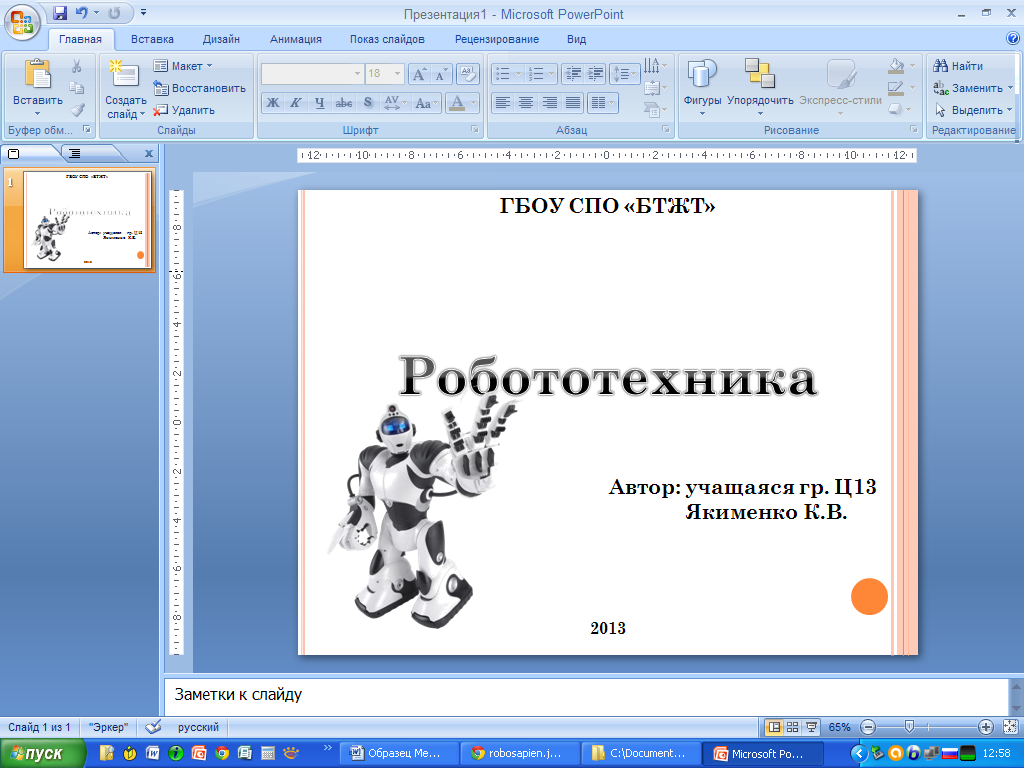 Приложение ГОбразец оформления списка литературы и источниковОсновная литература Цветкова, М.С. Информатика и ИКТ [Текст]: Учеб. для начального и среднего профессионального образования / М.С. Цветкова. – 3-е изд., стереотип. – М.: Академия, 2012. –352 с.Астафьева, Н.Е., Гаврилова, С.А., Цветкова, М.С. Информатика и ИКТ [Текст]: Практикум для начального и среднего профессионального образования / Н.Е. Астафьева, С.А.Гаврилова, М.С. Цветкова; под редакцией М.С. Цветковой. – 3-е изд., стереотип. – М.: Академия, 2013. –372 с.Угринович, Н. Д. Информатика и ИКТ [Текст]: Учеб. для 10 кл. Базовый уровень / Н. Д. Угринович. – 6-е изд. – М.: БИНОМ. Лаборатория знаний, 2010. – 212 с.: ил.Угринович, Н. Д. Информатика и ИКТ [Текст]: Учеб. для 11 кл. Базовый уровень / Н. Д. Угринович. – 3-е изд. – М.: БИНОМ. Лаборатория знаний, 2009. – 187 с.: ил.Угринович, Н. Д. Информатика и ИКТ [Текст]: Учеб. для 10 кл. Профильный уровень / Н. Д. Угринович. – 6-е изд. – М.: БИНОМ. Лаборатория знаний, 2010. – 387 с.: ил.Дополнительная литератураКиселев, С. В. Оператор ЭВМ [Текст]: Учеб. для нач. проф.образования. / С. В. Киселев. – 3-е изд. – М.: Издательский центр «Академия», 2007. – 352 с.Уваров, В.М. Практическая работа по основам информатики и вычислительной техники [Текст]: Учеб. пособие для нач. проф. образования. / В. М. Уваров, Л.А. Силакова, Н.Е. Красникова. – 3-е изд. – М.: Издательский центр «Академия», 2008. – 240 с.Семакин, И. Г. Информатика. 10 класс [Текст]: Учеб. для 10 кл. Базовый уровень / И. Г. Семакин, Е.К. Хеннер. – 3-е изд. – М.: БИНОМ. Лаборатория знаний, 2008. – 165 с.: ил.Семакин, И. Г. Информатика. 11 класс [Текст]: Учеб. для 11кл. Базовый уровень / И. Г. Семакин, Е.К. Хеннер. – 2-е изд. – М.: БИНОМ. Лаборатория знаний, 2009. – 139 с.: ил.Семакин, И. Г. Информатика и ИКТ. 10-11 класс [Текст]: Учеб. для 10-11кл. Базовый уровень / И. Г. Семакин, Е.К. Хеннер.– М.: БИНОМ. Лаборатория знаний, 2009. – 246 с.: ил.Семакин, И. Г. Информатика и ИКТ. 10-11 класс [Текст]: Практическая работа №  для 10-11кл. Базовый уровень / И. Г. Семакин, Е.К. Хеннер, Т.Ю. Шеина.– М.: БИНОМ. Лаборатория знаний, 2010. – 120 с.: ил.Электронные ресурсыЗакон «Об информации, информационных технологиях и о защите информации» ФЗ N 149-ФЗ от 27 июля 2006 года [Электронный ресурс]/ http://www.rg.ru/ Режим доступа: http://www.rg.ru/informacia-dok.html. – Загл. с экрана.Информационная технология [Электронный ресурс]/ http://technologies.su/. – Режим доступа: http://technologies.su/. – Загл. с экрана.Информационно-коммуникационные технологии в образовании: Система федеральных образовательных порталов. [Электронный ресурс]/ http://www.ict.edu.ru/.– Режим доступа: http://www.ict.edu.ru/. – Загл. с экрана.Информационные технологии и электронные коммуникации: курс лекций [Электронный ресурс] /составитель Кадеев Д. Н. / http://emf.ulstu.ru. – Режим доступа: http://emf.ulstu.ru/metod/ITEK/index.htm. – Загл. с экрана.Информационные технологии: вики-учебник [Электронный ресурс]. /http://ru.wikibooks.org. – Режим доступа: http://ru.wikibooks.org/wiki/. – Загл. с экрана.РАССМОТРЕНЫПЦК общеобразовательного профиляПротокол № 01от «13» сентября 2013 г.Председатель ПЦК__________ Т.В. АнисимоваУТВЕРЖДАЮЗам. директора по УР_________ А.Р. Анохина«____» _________ 2013 г.РЕКОМЕНДОВАНЫМетодическим Советом к изданию и использованию в учебном процессе«____» _________ 20__ г.Пояснительная записка………………………………………………..51Общие рекомендации учащемуся  по выполнению внеаудиторных самостоятельных работ .………………………………………………152Памятка обучающемуся «Алгоритмы выполнения различных видов  внеаудиторных самостоятельных работ».................................173Методические указания к самостоятельным работам………………203.1Самостоятельная работа №1 Подготовка сообщения…..…………...203.2Самостоятельная работа №2 Поиск информации в Интернете….....263.3Самостоятельная работа №3 Работа с таблицами…………………...323.4Самостоятельная работа №4 Составление схем .…………………...403.5Самостоятельная работа №5 Проработка конспекта ..……………...473.6Самостоятельная работа №6 Подготовка к практической работе ....52Приложение А Правила оформления текстовых материалов75Приложение Б Правила оформления кроссвордов77Приложение В Образец оформления титульного листа79Приложение Г Таблица контроля над выполнением внеаудиторных самостоятельных работ80РазделНаименованиетемыРаздел  1.Информационная деятельность человека (код П1)«Охран труда при работе с персональным компьютером»«Свободное программное обеспечение»«Жизнь замечательных людей: Ричард Столмен»«Этапы информационного развития общества»«Робототехника»«Информационные ресурсы общества»Раздел  2.Средства информационных и коммуникационных технологий (код П2)«Классификация и типы ЭВМ»«Системные платы ПК: назначение, классификация»«Память ПК: оперативная память, жесткий диск» «Операционные системы: линейка ОС Windows»«Операционные системы: линейка ОС Linux»«Классификация манипуляторов»«История развития ОС»«Классификация принтеров»«Классификация сканеров»«Классификация web-камер»«Классификация модемов»«Классификация системного программного обеспечения компьютера»Раздел  3.Информация и информационные процессы (код П3)«Свойства информации» «Единицы измерения информации»«Системы счисления» «Модель перевода чисел из одной системы счисления в другую»«Логические выражения и операции»«Модели объектов и процессов, классификация моделей»«Свойства алгоритма»«Логическая структура носителя информации»«Устройства внешней памяти» «Программы-архиваторы»«Топология локальных сетей»«Автоматические системы управления»Раздел   4.Технологии создания и преобразования информационных объектов (код П4)«Анимационная графика»«Трехмерная графика»«Фрактальная графика»  «Растровая и векторная графика»«Типы информационных систем и баз данных»«Создание диаграмм в MS Excel»«Возможности презентационной графики»«Текстовый редактор MS Word» «Текстовый редактор Open Office Writer»«Программа создания презентаций MS PowerPoint»«Программа создания презентаций Open Office Impress»Раздел  5.Телекоммуникационные технологии (код П5)«Обзор средств разработки и редактирования Web-сайта»«Этапы создания  Web-сайта»«История развития компьютерных сетей»«Обзор информационных услуг сети  Интернет»«Геоинформационные системы в Интернете»«Поиск информации в Интернете»«Электронная почта»№ п/пКритерии оценкиМетод оценкиРабота выполненаРабота выполнена не полностьюРабота не выполнена№ п/пКритерии оценкиМетод оценкиВысокий уровень3 баллаСредний уровень2 баллаНизкий уровень1 балл1Содержание:соответствие  материала презентации заданной теме;знание предмета;грамотное использование терминологии;обоснованное применение эффектов визуализации и анимации;общая грамотностьНаблюдение преподавателяОтобранный материал полностью соответствует заданной теме, содержание слайдов ярко отражает знание предмета и грамотное использование терминологии, прослеживается обоснованность применения иллюстративного материала и эффектов визуализации, текстовый материал оформлен без грамматических и пунктуационных ошибокЕсть незначительное количество материала (текстового либо иллюстраций), не соответствующего теме презентации, имеются незначительные ошибки в использовании терминов, незначительное превышение количества эффектов анимацииОбучающийся работу не выполнил вовсе.Презентация выполнена не сами обучающимся (плагиат)  Имеется значительное количество грамматических ошибок в текстовом материале презентации Содержание терминов в презентации не соответствует заданной теме либо определения терминов не точны либо пространны, либо слишком краткиСущественно нарушена логичность изложения материалаОтсутствует речевое сопровождение презентацииПрезентация оформлена небрежно, без соблюдения установленных эргономических требований к компьютерной презентации.Отсутствует творческий подход к оформлению презентации.2Логичность изложения материалаНаблюдение преподавателяСтройное логико-композиционное построение материала презентацииЕсть незначительное нарушение логики изложения материала презентацииОбучающийся работу не выполнил вовсе.Презентация выполнена не сами обучающимся (плагиат)  Имеется значительное количество грамматических ошибок в текстовом материале презентации Содержание терминов в презентации не соответствует заданной теме либо определения терминов не точны либо пространны, либо слишком краткиСущественно нарушена логичность изложения материалаОтсутствует речевое сопровождение презентацииПрезентация оформлена небрежно, без соблюдения установленных эргономических требований к компьютерной презентации.Отсутствует творческий подход к оформлению презентации.3Речевое сопровождение презентации:наличие речевого сопровождения презентации;строгое логико-композиционное построение речи;доказательность аргументированность;использование вербальных (языковых) и невербальных средств (поза, жесты) выразительности;фонетическая организация речи (правильность ударения, четкая дикция, логические ударения)Наблюдение преподавателяПрезентация  сопровождается заранее отрепетированным выступлением;речь логически выстроена, доказательна;грамотно используются вербальные и невербальные средства выразительности;речь организована фонетически правильно Имеется заранее приготовленное выступление, но обучающийся пользуется напечатанным текстом;речь имеет незначительные логические отступления, иногда возникают трудности аргументации; не используются вербальные или невербальные средства выразительности речи;имеются незначительные фонетические ошибки речиОбучающийся работу не выполнил вовсе.Презентация выполнена не сами обучающимся (плагиат)  Имеется значительное количество грамматических ошибок в текстовом материале презентации Содержание терминов в презентации не соответствует заданной теме либо определения терминов не точны либо пространны, либо слишком краткиСущественно нарушена логичность изложения материалаОтсутствует речевое сопровождение презентацииПрезентация оформлена небрежно, без соблюдения установленных эргономических требований к компьютерной презентации.Отсутствует творческий подход к оформлению презентации.4Оформление:творческий подход к оформлению презентации;соблюдение эргономических требований к компьютерной презентации (корректное сочетание фона и графики, имеется достаточное количество фото- и видео материалов, учтены особенности восприятия  графической информации); использование специального программного обеспеченияНаблюдение преподавателяПрослеживается творческий подход к оформлению презентации;Соблюдены эргономические требования к компьютерной презентации; Использовано специальное программное обеспечение, презентация сохранена в режиме демонстрации слайдовИмеются незначительные нарушения эргономических требований к компьютерной презентации (не совсем корректное сочетание фона и графики, количество фото- и видео материалов недостаточное либо избыточное,  не всегда учтены особенности восприятия  графической информации); презентация не сохранена в режиме демонстрации слайдов Обучающийся работу не выполнил вовсе.Презентация выполнена не сами обучающимся (плагиат)  Имеется значительное количество грамматических ошибок в текстовом материале презентации Содержание терминов в презентации не соответствует заданной теме либо определения терминов не точны либо пространны, либо слишком краткиСущественно нарушена логичность изложения материалаОтсутствует речевое сопровождение презентацииПрезентация оформлена небрежно, без соблюдения установленных эргономических требований к компьютерной презентации.Отсутствует творческий подход к оформлению презентации.Оценка4-5 баллов «удовлетворительно»6-7 баллов «хорошо»8-9 баллов «отлично»Низкий уровеньСредний уровеньВысокий уровеньСоответствие представленной в презентации информации заданной теме1 балл2 балла3 баллаЛогика, характер и стиль выступления1 балл2 балла3 баллаПравильность оформления презентации(дизайн и эргономика)1 балл2 балла3 баллаИтого максимально 369Оценка4-5 баллов «удовлетворительно»6-7 баллов «хорошо»8-9 баллов «отлично»